Spoštovani starši ter učenci 8. in 9. razreda!Vabimo vas na predstavitev srednjih šol po naslednjem razporedu:Čas: 1700 Učilnica   MATEMATIKESrednja gradbena šola in gimnazija MariborSmetanova ul. 35Zidar, tesarPečar - keramikSlikopleskar - črkoslikarIzvajalec suhomontažne gradnjeDimnikarGradbeni tehnikTehniška gimnazijaČas: 1730Učilnica  MATEMATIKEGimnazija in srednja kemijska šola RušeŠolska ulica 16Farmacevtski tehnikKemijski tehnikGimnazijaČas: 1800 Učilnica  MATEMATIKESrednja ekonomska šola MariborTrg Borisa Kidriča 3Ekonomski tehnikEkonomska gimnazijaČas: 1830 Učilnica  MATEMATIKEGimnazija Antona Martina Slomška MariborVrbanska cesta 30 MariborGimnazijaČas: 1700Učilnica  BIOLOGIJEBiotehniška šola MariborVrbanska c. 30CvetličarMehanik kmetijskih in delovnih strojevKmetijsko-podjetniški tehnikNaravovarstveni tehnikVeterinarski tehnikČas: 1730Učilnica  BIOLOGIJEŠolski center MariborZolajeva ulica 12Pomočnik v tehnoloških procesihOblikovalec kovin-orodjarInštalater strojnih instalacijMehatronik operaterAvtoserviserAvtokaroseristStrojni tehnikTehnik mehatronikeČas: 1800Učilnica  BIOLOGIJEPrometna šola MariborPreradovičeva ulica 33Logistični tehnikTehnik varovanja	Čas: 1830Učilnica  BIOLOGIJESrednja trgovska šola MariborMladinska ulica 14 MariborProdajalec, administratorEkonomski tehnikAranžerski tehnik           Čas: 1700Učilnica  TUJEGA  JEZIKAPrva gimnazija MariborTrg generala Maistra 1Klasična gimnazija GimnazijaČas: 1730Učilnica  TUJEGA  JEZIKASrednja lesarska šola MariborLesarska ulica 2Oblikovalec lesaMizarLesarski tehnikČas:1800Učilnica  TUJEGA  JEZIKATretja gimnazija MariborGosposvetska cesta 4GimnazijaPredšolska vzgojaČas:1830Učilnica  TUJEGA  JEZIKASrednja elektro-računalniška šola Maribor Smetanova ulica 6ElektrikarRačunalnikarElektrotehnikTehnik računalništvaTehniška gimnazijaČas:1700Učilnica  PETEGA RAZREDADruga gimnazija MariborTrg Miloša Zidanška 1Splošna gimnazija, športni oddelekČas: 1700Učilnica  TEHNIKESrednja zdravstvena in kozmetična šola MariborTrg Miloša Zidanška 3Bolničar - negovalecZdravstvena negaKozmetični tehnikČas: 1730Učilnica  TEHNIKESrednja šola za oblikovanje MariborPark mladih 8FrizerTehnik oblikovanja Medijski tehnikČas: 1800Učilnica  TEHNIKESrednja šola za gostinstvo in turizem MariborMladinska ulica 14Gastronom, hotelir  Gastronomsko -  turistični tehnikČas: 1830Učilnica  TEHNIKEIzobraževalni center PiramidaPark mladih 3Pek, Slaščičar, Mesar,Pomočnik v biotehniki in oskrbi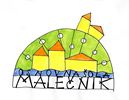 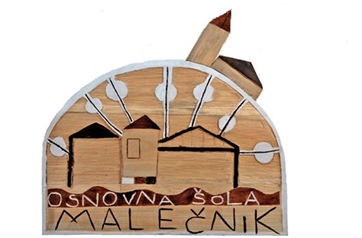 OŠ MALEČNIKPREDSTAVITEVSREDNJIH ŠOL IN PROGRAMOVČETRTEK, 28. NOVEMBER 2013,OD 17. DO 19. URE